УПРАВЛЕНИЕ ОБРАЗОВАНИЯ АДМИНИСТРАЦИИ ГОРОДА ЕКАТЕРИНБУРГАМуниципальное бюджетное дошкольное образовательное учреждение – детский сад общеразвивающего вида с приоритетным осуществлением деятельности по познавательно-речевому развитию воспитанников  № 121МБДОУ – детский сад № 121620085, г. Екатеринбург, ул. Братская, 16а тел/факс (343) 297-20-14Составила воспитатель старшей группы                                                                                                                                                  Романова Наталья АлександровнаЕкатеринбург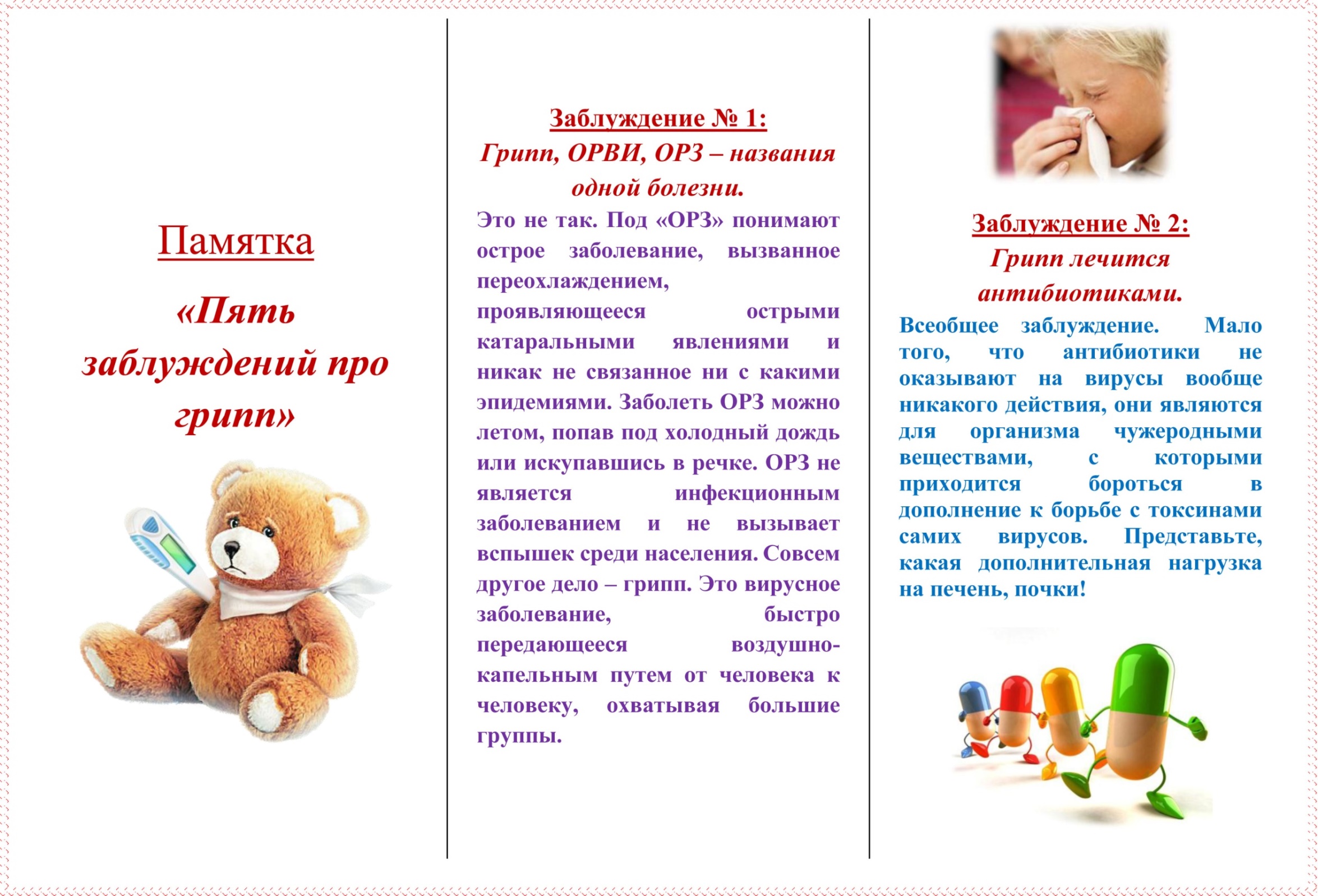 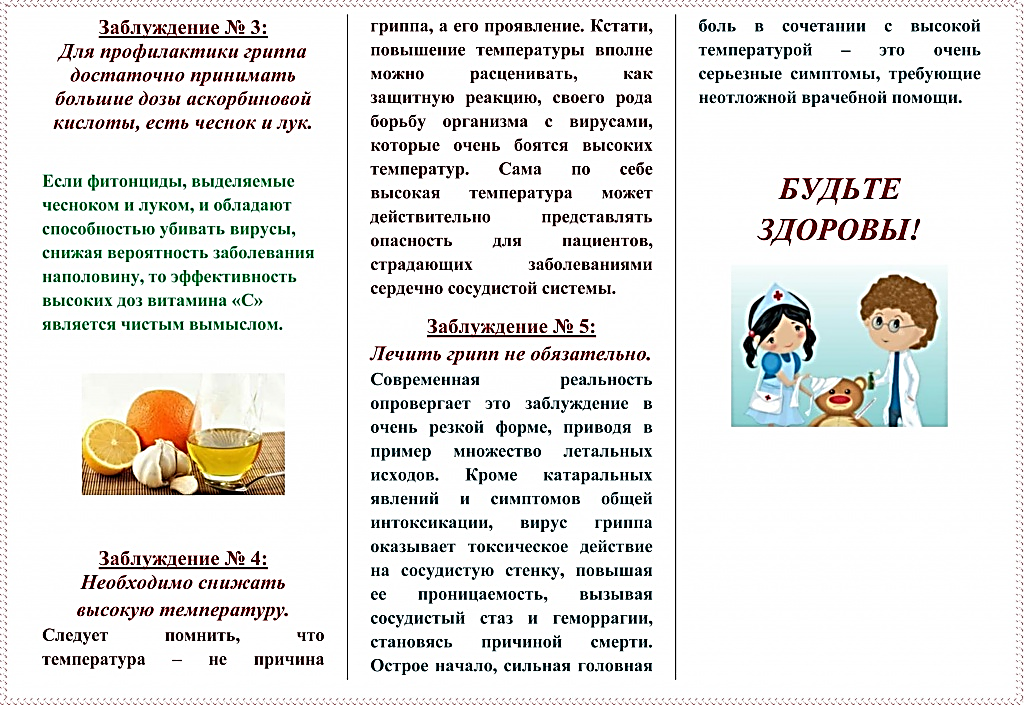 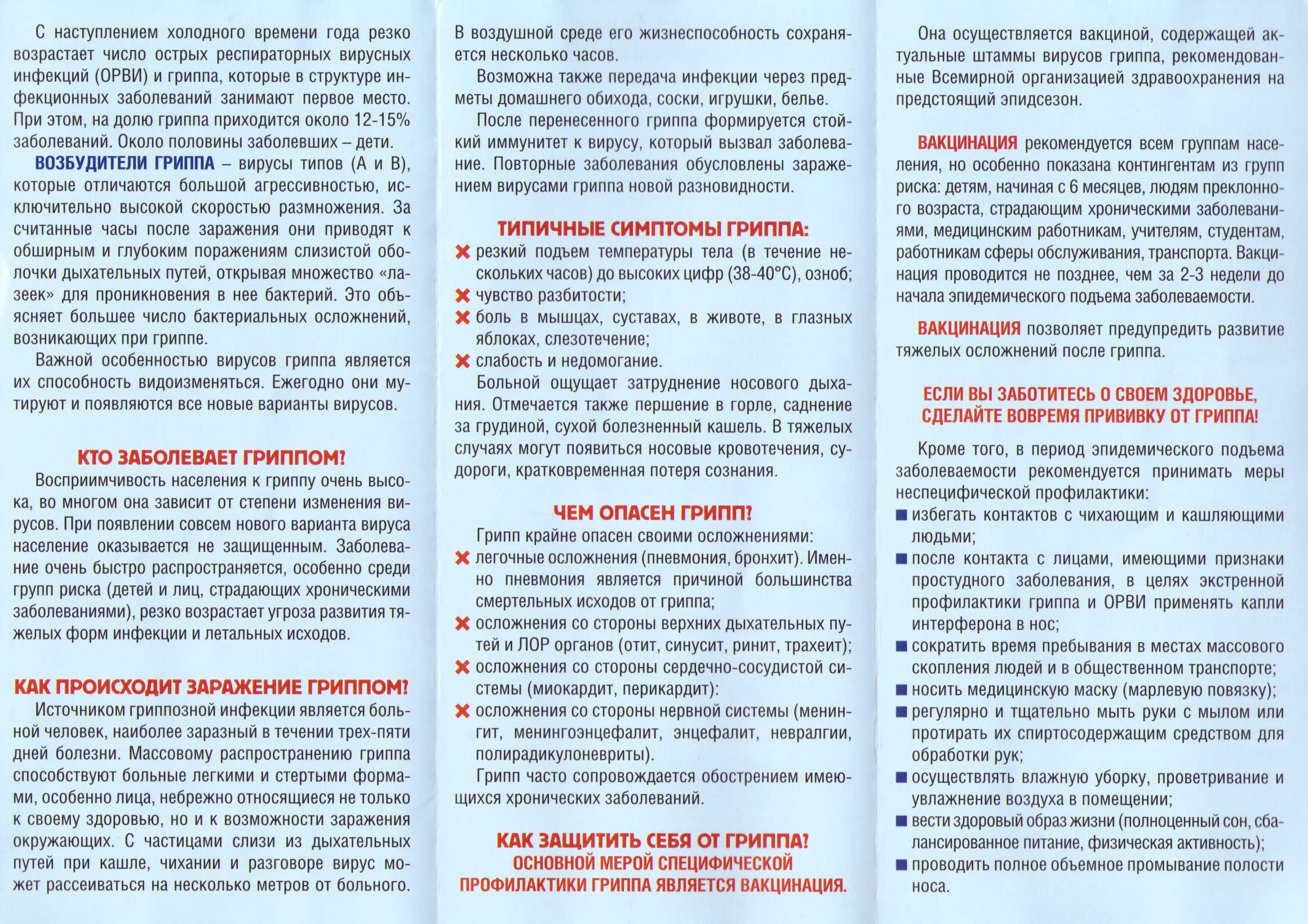 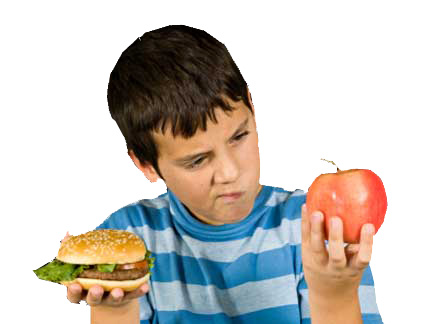 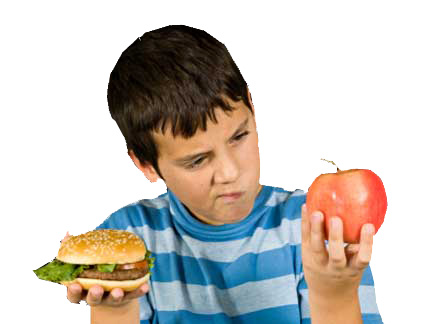 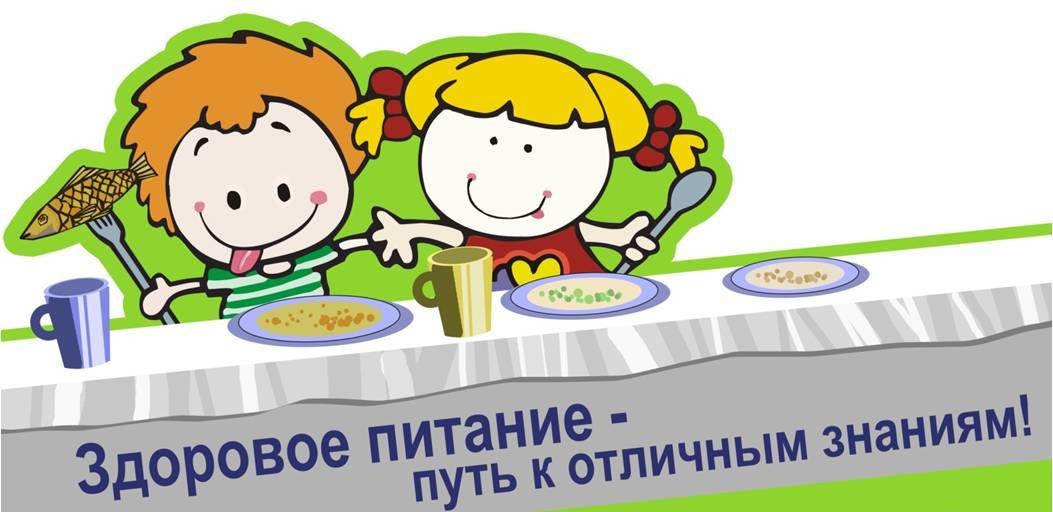 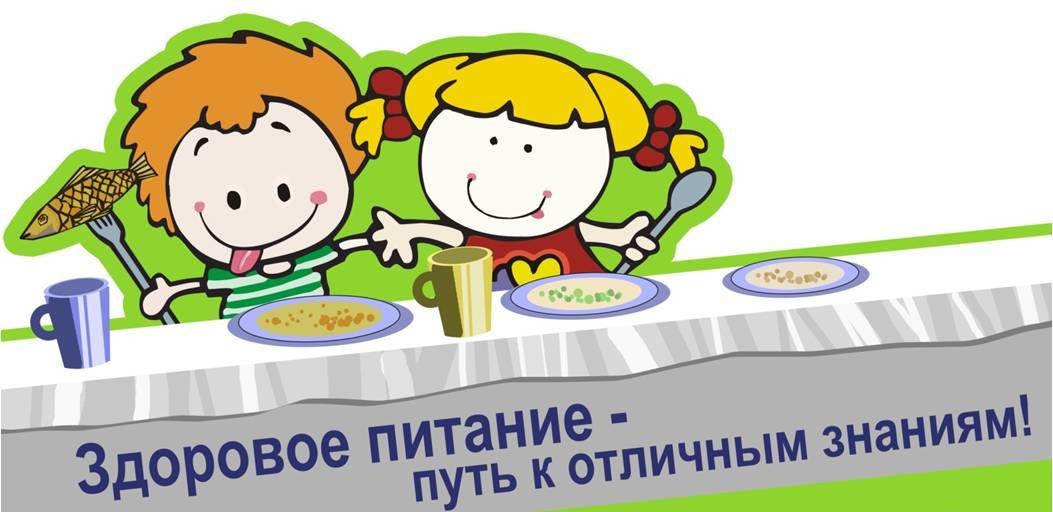 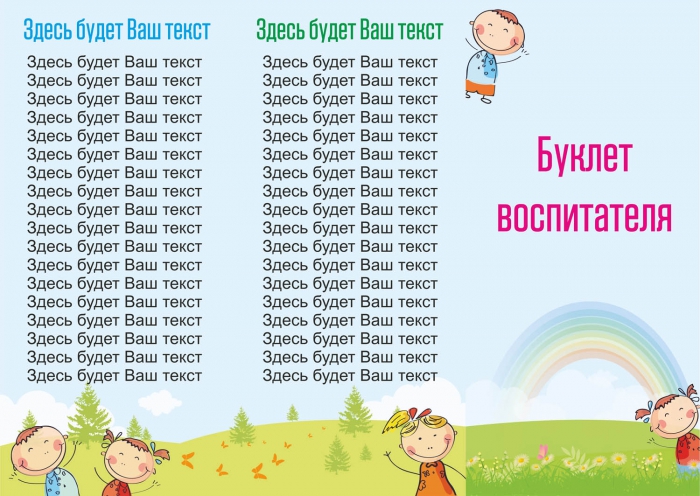 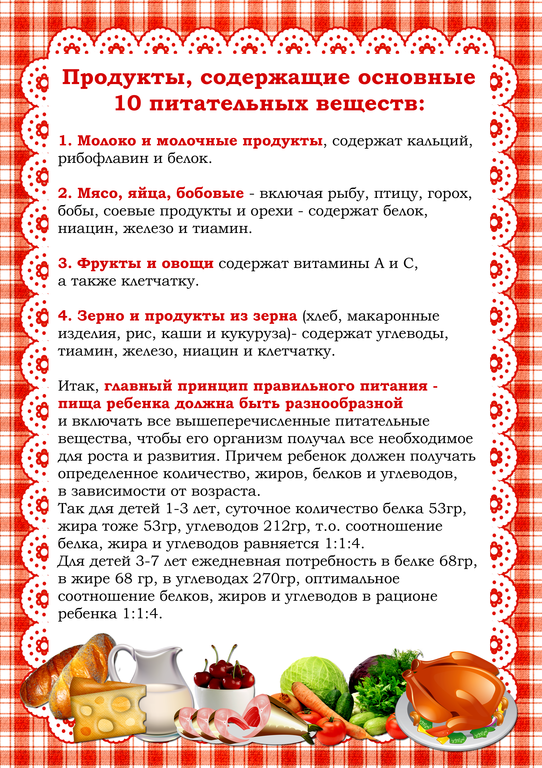 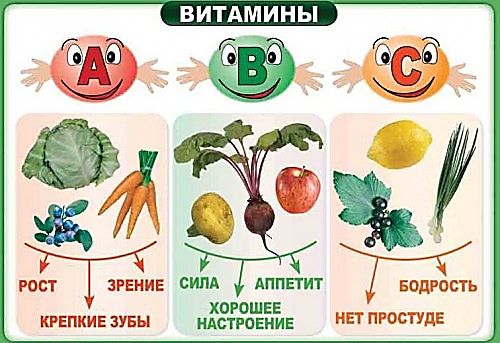 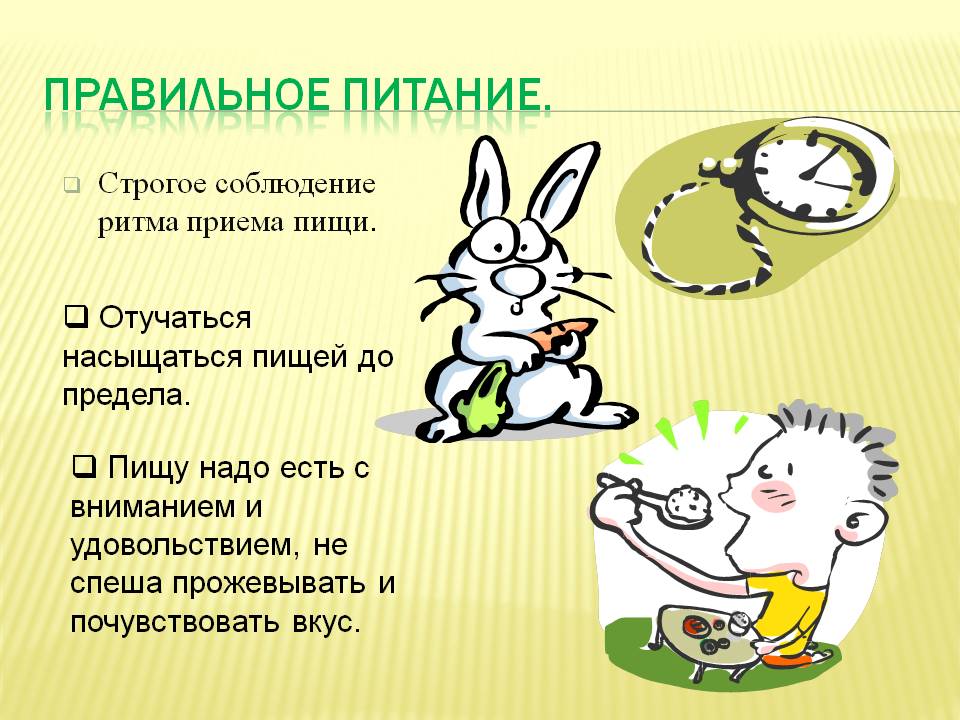 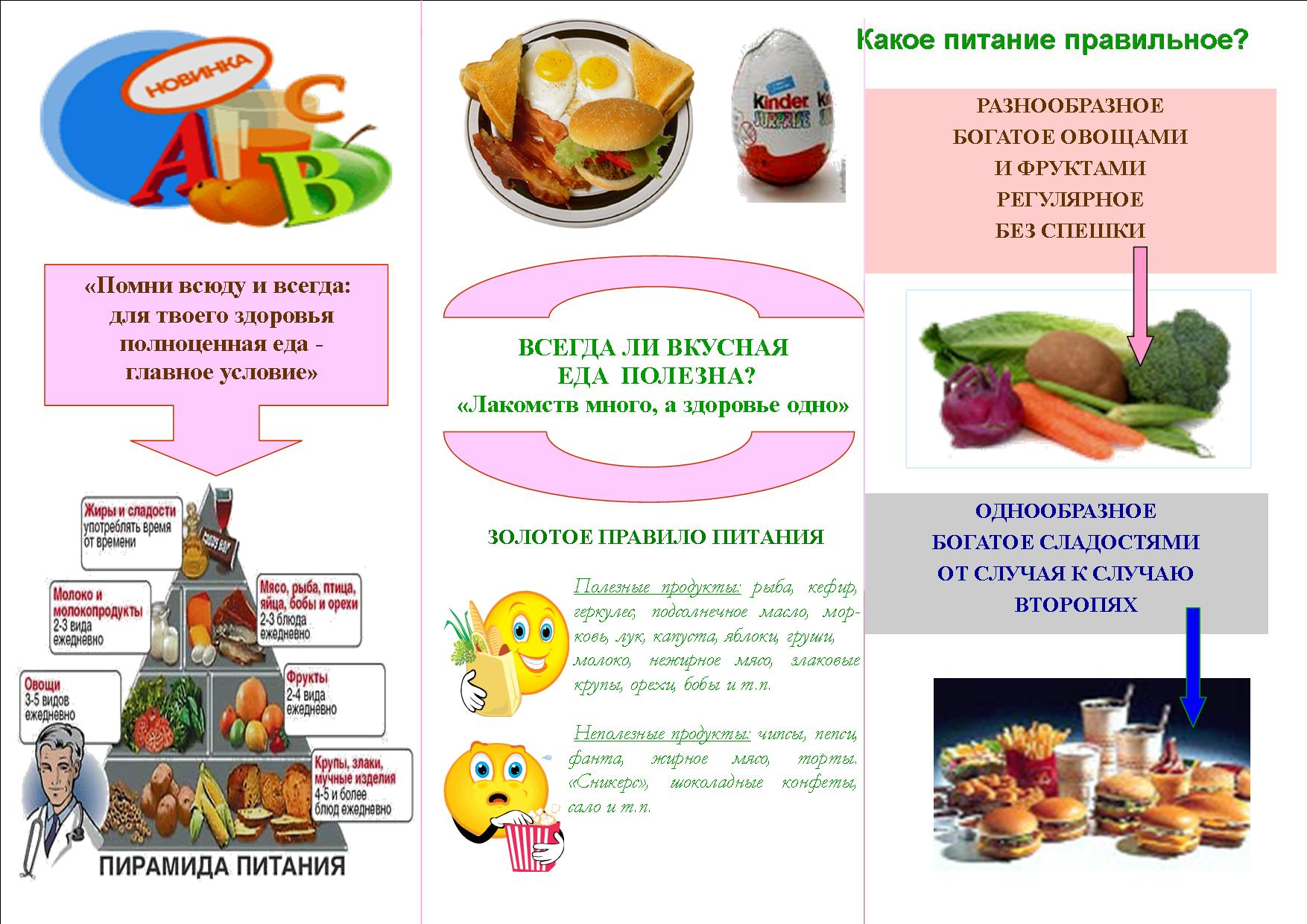 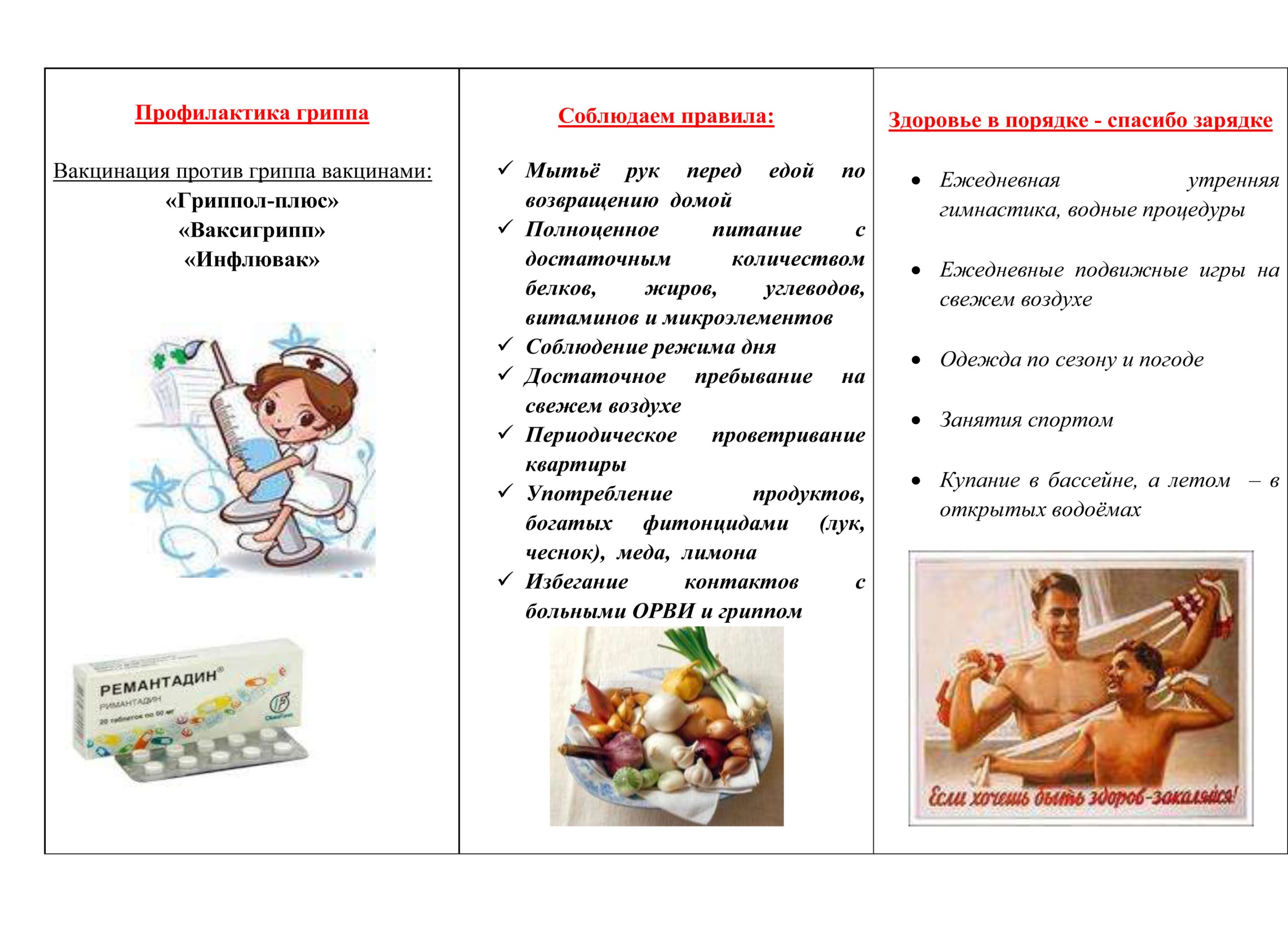 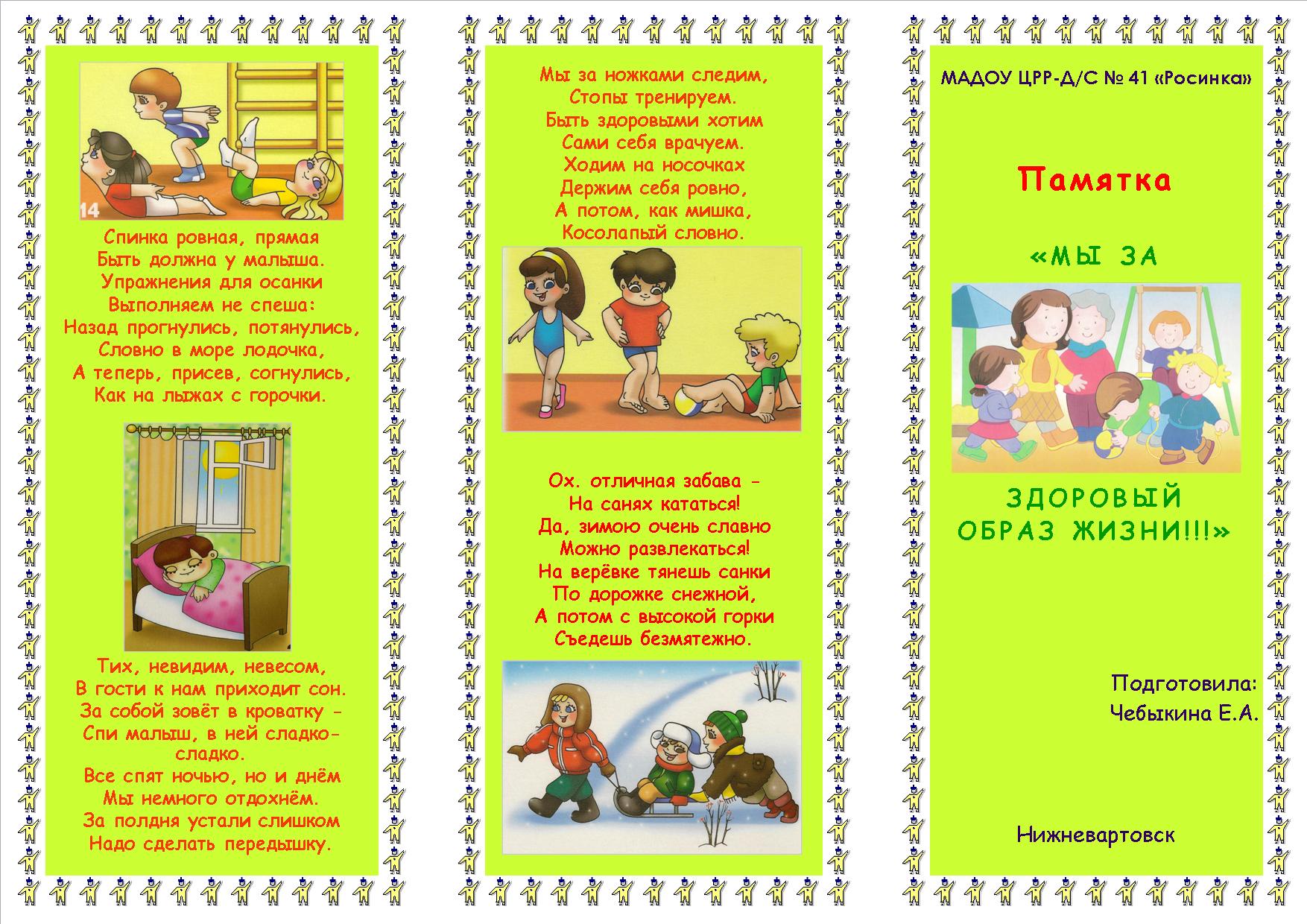 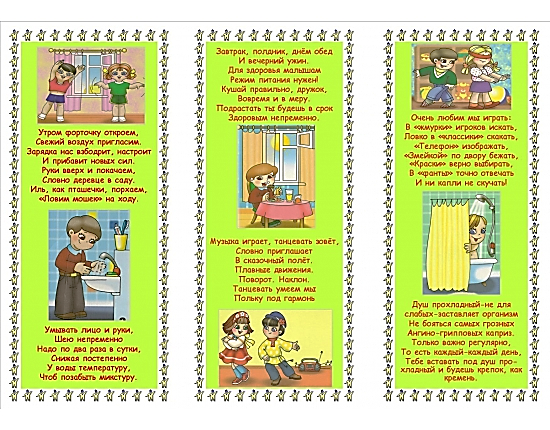 